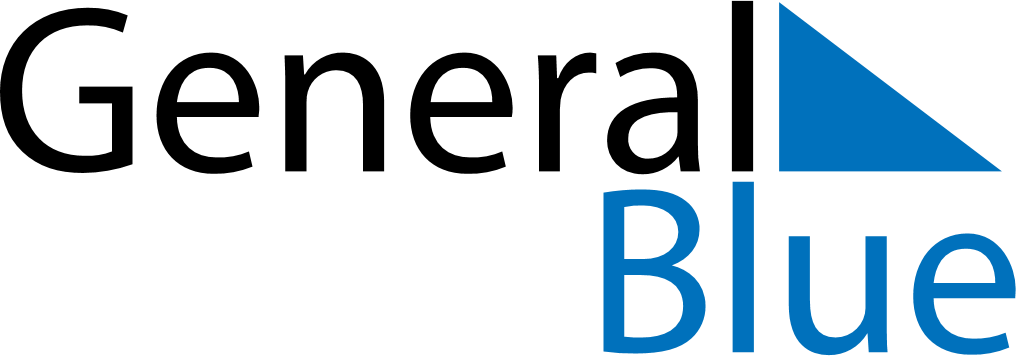 February 2024February 2024February 2024February 2024February 2024February 2024Wannanup, Western Australia, AustraliaWannanup, Western Australia, AustraliaWannanup, Western Australia, AustraliaWannanup, Western Australia, AustraliaWannanup, Western Australia, AustraliaWannanup, Western Australia, AustraliaSunday Monday Tuesday Wednesday Thursday Friday Saturday 1 2 3 Sunrise: 5:40 AM Sunset: 7:21 PM Daylight: 13 hours and 40 minutes. Sunrise: 5:41 AM Sunset: 7:20 PM Daylight: 13 hours and 38 minutes. Sunrise: 5:42 AM Sunset: 7:19 PM Daylight: 13 hours and 37 minutes. 4 5 6 7 8 9 10 Sunrise: 5:43 AM Sunset: 7:18 PM Daylight: 13 hours and 35 minutes. Sunrise: 5:44 AM Sunset: 7:18 PM Daylight: 13 hours and 33 minutes. Sunrise: 5:45 AM Sunset: 7:17 PM Daylight: 13 hours and 31 minutes. Sunrise: 5:46 AM Sunset: 7:16 PM Daylight: 13 hours and 30 minutes. Sunrise: 5:47 AM Sunset: 7:15 PM Daylight: 13 hours and 28 minutes. Sunrise: 5:48 AM Sunset: 7:14 PM Daylight: 13 hours and 26 minutes. Sunrise: 5:49 AM Sunset: 7:14 PM Daylight: 13 hours and 24 minutes. 11 12 13 14 15 16 17 Sunrise: 5:50 AM Sunset: 7:13 PM Daylight: 13 hours and 23 minutes. Sunrise: 5:51 AM Sunset: 7:12 PM Daylight: 13 hours and 21 minutes. Sunrise: 5:51 AM Sunset: 7:11 PM Daylight: 13 hours and 19 minutes. Sunrise: 5:52 AM Sunset: 7:10 PM Daylight: 13 hours and 17 minutes. Sunrise: 5:53 AM Sunset: 7:09 PM Daylight: 13 hours and 15 minutes. Sunrise: 5:54 AM Sunset: 7:08 PM Daylight: 13 hours and 13 minutes. Sunrise: 5:55 AM Sunset: 7:07 PM Daylight: 13 hours and 11 minutes. 18 19 20 21 22 23 24 Sunrise: 5:56 AM Sunset: 7:06 PM Daylight: 13 hours and 10 minutes. Sunrise: 5:57 AM Sunset: 7:05 PM Daylight: 13 hours and 8 minutes. Sunrise: 5:58 AM Sunset: 7:04 PM Daylight: 13 hours and 6 minutes. Sunrise: 5:58 AM Sunset: 7:03 PM Daylight: 13 hours and 4 minutes. Sunrise: 5:59 AM Sunset: 7:02 PM Daylight: 13 hours and 2 minutes. Sunrise: 6:00 AM Sunset: 7:01 PM Daylight: 13 hours and 0 minutes. Sunrise: 6:01 AM Sunset: 6:59 PM Daylight: 12 hours and 58 minutes. 25 26 27 28 29 Sunrise: 6:02 AM Sunset: 6:58 PM Daylight: 12 hours and 56 minutes. Sunrise: 6:03 AM Sunset: 6:57 PM Daylight: 12 hours and 54 minutes. Sunrise: 6:04 AM Sunset: 6:56 PM Daylight: 12 hours and 52 minutes. Sunrise: 6:04 AM Sunset: 6:55 PM Daylight: 12 hours and 50 minutes. Sunrise: 6:05 AM Sunset: 6:54 PM Daylight: 12 hours and 48 minutes. 